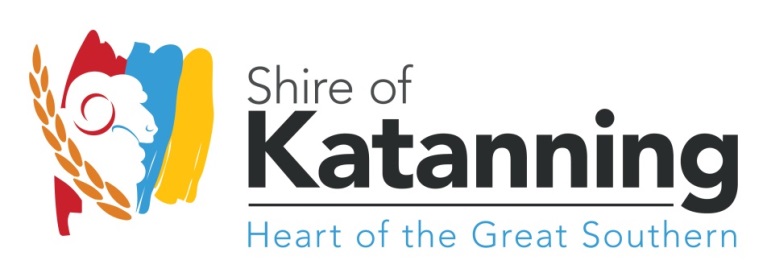 Food Act 2008 (WA) Notification/Registration FormProprietor/Business detailsPremises details Description of use of premisesPlease tick all boxes that apply (there may be more than one)Please provide more details about your type of business(For example: butcher, bakery, seafood processor, soft drink manufacturer, milk vendor, service station.  If business is a catering business, please provide maximum patrons estimate)Do you provide, produce or manufacture any of the following foods? Please tick all boxes that applyNature of food businessHours of operation:Recall contact:Declaration:I, the person making this application declare that:the information contained in this application is true and correct in every particularthe prescribed fee is enclosed with this application (see Part B).Signature of applicant/s*:*In the case of a company, the signing officer must state position in the companyDate:The information gathered in this form will be used for purposes related to the administration of the Food Act 2008 (WA).  In accordance with regulation 51 of the Food Regulations 2009 (WA), certain details (proprietor name, trading name and address details) may be made publicly available.PART B: PAYMENT OF PRESCRIBED FEE OPTIONSRegistration fee			$140 (not subject to GST)  By ChequeEnclose a cheque or money order made payable to Shire of Katanning and forward payment to:Shire of KatanningPO Box 130 Katanning WA 6317 By Credit CardPlease charge my	 Mastercard		 VisaCard No	      	Card Expiry Date  Cardholder’s Name (please print) _____________________________________________________Cardholder’s Signature ___________________________________________Amount Paid $ ____________OR PAY IN PERSON AT:Shire of Katanning Offices 16-24 Austral Terrace Katanning WA 6317ENQUIRESShire of Katanning16-24 Austral Terrace Katanning WA 6317Ph:   (08) 9821 9999Fax: (08) 9921 9998Email:  eho@katanning.wa.gov.auWebsite: www.katanning.wa.gov.auProprietor Name: (Full names or corporate name)Proprietor Name: (Full names or corporate name)Proprietor Name: (Full names or corporate name)Proprietor Name: (Full names or corporate name)Postal Address:Postal Address:Postal Address:Postal Address:::::Phone:Mobile:Mobile:Fax:Email:Email:Email:Email:Primary language spoken:Primary language spoken:Number of equivalent full time staff:Number of equivalent full time staff:Trading Name: Address of Premises (if food vehicle/temporary food business please provide details of where the vehicle is garaged):Phone:Email:Name of person in charge and title (if different from proprietor):Details of food vehicle (make, model, registration plate):Details of any associated premises: 
(for milking premises include land division, location/lot number, include alternate dairies)Primary productionManufacturer/processorRetailerFood ServiceDistributor/importerPackerStorageTransportRestaurant/café Snack bar/takeawayCatererHotel/motel/guesthousePub/tavernCanteen/kitchenHospital/nursing homeChildcare centreHome deliveryTemporary food premisesPrimary productionManufacturer/processorRetailerFood ServiceDistributor/importerPackerStorageTransportRestaurant/café Snack bar/takeawayCatererHotel/motel/guesthousePub/tavernCanteen/kitchenHospital/nursing homeChildcare centreHome deliveryTemporary food premisesPrimary productionManufacturer/processorRetailerFood ServiceDistributor/importerPackerStorageTransportRestaurant/café Snack bar/takeawayCatererHotel/motel/guesthousePub/tavernCanteen/kitchenHospital/nursing homeChildcare centreHome deliveryTemporary food premisesPrimary productionManufacturer/processorRetailerFood ServiceDistributor/importerPackerStorageTransportRestaurant/café Snack bar/takeawayCatererHotel/motel/guesthousePub/tavernCanteen/kitchenHospital/nursing homeChildcare centreHome deliveryTemporary food premisesPrimary productionManufacturer/processorRetailerFood ServiceDistributor/importerPackerStorageTransportRestaurant/café Snack bar/takeawayCatererHotel/motel/guesthousePub/tavernCanteen/kitchenHospital/nursing homeChildcare centreHome deliveryTemporary food premisesPrimary productionManufacturer/processorRetailerFood ServiceDistributor/importerPackerStorageTransportRestaurant/café Snack bar/takeawayCatererHotel/motel/guesthousePub/tavernCanteen/kitchenHospital/nursing homeChildcare centreHome deliveryTemporary food premisesPrimary productionManufacturer/processorRetailerFood ServiceDistributor/importerPackerStorageTransportRestaurant/café Snack bar/takeawayCatererHotel/motel/guesthousePub/tavernCanteen/kitchenHospital/nursing homeChildcare centreHome deliveryTemporary food premisesPrimary productionManufacturer/processorRetailerFood ServiceDistributor/importerPackerStorageTransportRestaurant/café Snack bar/takeawayCatererMobile food operatorPrimary productionManufacturer/processorRetailerFood ServiceDistributor/importerPackerStorageTransportRestaurant/café Snack bar/takeawayCatererMarket stallPrimary productionManufacturer/processorRetailerFood ServiceDistributor/importerPackerStorageTransportRestaurant/café Snack bar/takeawayCatererCharitable or community organisationMeals-on-wheelsPrimary productionManufacturer/processorRetailerFood ServiceDistributor/importerPackerStorageTransportRestaurant/café Snack bar/takeawayCatererCharitable or community organisationMeals-on-wheelsOtherOtherOtherPrepared, ready to eat table mealsFrozen mealsRaw meat, poultry or seafood (i.e. oysters)Processed meat, poultry or seafoodFermented meat productsMeat pies, sausage rolls or hot dogsSandwiches or rollsSoft drinks/juicesRaw fruit and vegetablesProcessed fruit and vegetablesConfectionaryInfant or baby foodsBread, pastries or cakesEgg or egg productsDairy productsPrepared saladsDeep fried foods (chips, fish, etc.)Hamburgers, bacon/egg burgersSteak burgers, etc…Other:Prepared, ready to eat table mealsFrozen mealsRaw meat, poultry or seafood (i.e. oysters)Processed meat, poultry or seafoodFermented meat productsMeat pies, sausage rolls or hot dogsSandwiches or rollsSoft drinks/juicesRaw fruit and vegetablesProcessed fruit and vegetablesConfectionaryInfant or baby foodsBread, pastries or cakesEgg or egg productsDairy productsPrepared saladsDeep fried foods (chips, fish, etc.)Hamburgers, bacon/egg burgersSteak burgers, etc…Other:Prepared, ready to eat table mealsFrozen mealsRaw meat, poultry or seafood (i.e. oysters)Processed meat, poultry or seafoodFermented meat productsMeat pies, sausage rolls or hot dogsSandwiches or rollsSoft drinks/juicesRaw fruit and vegetablesProcessed fruit and vegetablesConfectionaryInfant or baby foodsBread, pastries or cakesEgg or egg productsDairy productsPrepared saladsDeep fried foods (chips, fish, etc.)Hamburgers, bacon/egg burgersSteak burgers, etc…Other:Prepared, ready to eat table mealsFrozen mealsRaw meat, poultry or seafood (i.e. oysters)Processed meat, poultry or seafoodFermented meat productsMeat pies, sausage rolls or hot dogsSandwiches or rollsSoft drinks/juicesRaw fruit and vegetablesProcessed fruit and vegetablesConfectionaryInfant or baby foodsBread, pastries or cakesEgg or egg productsDairy productsPrepared saladsDeep fried foods (chips, fish, etc.)Hamburgers, bacon/egg burgersSteak burgers, etc…Other:Prepared, ready to eat table mealsFrozen mealsRaw meat, poultry or seafood (i.e. oysters)Processed meat, poultry or seafoodFermented meat productsMeat pies, sausage rolls or hot dogsSandwiches or rollsSoft drinks/juicesRaw fruit and vegetablesProcessed fruit and vegetablesConfectionaryInfant or baby foodsBread, pastries or cakesEgg or egg productsDairy productsPrepared saladsDeep fried foods (chips, fish, etc.)Hamburgers, bacon/egg burgersSteak burgers, etc…Other:Prepared, ready to eat table mealsFrozen mealsRaw meat, poultry or seafood (i.e. oysters)Processed meat, poultry or seafoodFermented meat productsMeat pies, sausage rolls or hot dogsSandwiches or rollsSoft drinks/juicesRaw fruit and vegetablesProcessed fruit and vegetablesConfectionaryInfant or baby foodsBread, pastries or cakesEgg or egg productsDairy productsPrepared saladsDeep fried foods (chips, fish, etc.)Hamburgers, bacon/egg burgersSteak burgers, etc…Other:Prepared, ready to eat table mealsFrozen mealsRaw meat, poultry or seafood (i.e. oysters)Processed meat, poultry or seafoodFermented meat productsMeat pies, sausage rolls or hot dogsSandwiches or rollsSoft drinks/juicesRaw fruit and vegetablesProcessed fruit and vegetablesConfectionaryInfant or baby foodsBread, pastries or cakesEgg or egg productsDairy productsPrepared saladsDeep fried foods (chips, fish, etc.)Hamburgers, bacon/egg burgersSteak burgers, etc…Other:Prepared, ready to eat table mealsFrozen mealsRaw meat, poultry or seafood (i.e. oysters)Processed meat, poultry or seafoodFermented meat productsMeat pies, sausage rolls or hot dogsSandwiches or rollsSoft drinks/juicesRaw fruit and vegetablesProcessed fruit and vegetables□□□ConfectionaryInfant or baby foodsBread, pastries or cakesEgg or egg productsDairy productsPrepared saladsDeep fried foods (chips, fish, etc.)Hamburgers, bacon/egg burgersSteak burgers, etc…Other:Prepared, ready to eat table mealsFrozen mealsRaw meat, poultry or seafood (i.e. oysters)Processed meat, poultry or seafoodFermented meat productsMeat pies, sausage rolls or hot dogsSandwiches or rollsSoft drinks/juicesRaw fruit and vegetablesProcessed fruit and vegetables□□□ConfectionaryInfant or baby foodsBread, pastries or cakesEgg or egg productsDairy productsPrepared saladsDeep fried foods (chips, fish, etc.)Hamburgers, bacon/egg burgersSteak burgers, etc…Other:Prepared, ready to eat table mealsFrozen mealsRaw meat, poultry or seafood (i.e. oysters)Processed meat, poultry or seafoodFermented meat productsMeat pies, sausage rolls or hot dogsSandwiches or rollsSoft drinks/juicesRaw fruit and vegetablesProcessed fruit and vegetables□□□ConfectionaryInfant or baby foodsBread, pastries or cakesEgg or egg productsDairy productsPrepared saladsDeep fried foods (chips, fish, etc.)Hamburgers, bacon/egg burgersSteak burgers, etc…Other:YesNoAre you a small business?Is the food that you provide, produce or manufacture ready-to-eat1 when sold to the customer?Do you process the food that you produce or provide before sale or distribution?Do you directly supply or manufacturer food for organisations that cater to vulnerable persons?To be answered by manufacturing/processing businesses only:To be answered by manufacturing/processing businesses only:To be answered by manufacturing/processing businesses only:Do you manufacture or produce products that are not shelf stable?Do you manufacture or produce fermented meat products such as salami?To be answered by food service and retail businesses only (including charitable and community organisations, market stalls and temporary food premises):To be answered by food service and retail businesses only (including charitable and community organisations, market stalls and temporary food premises):To be answered by food service and retail businesses only (including charitable and community organisations, market stalls and temporary food premises):Do you sell ready-to-eat food at a different location from where it is prepared?MondayFridayTuesdaySaturdayWednesdaySundayThursdayFirst nameLast namePhoneMobile:Fax:Email